ロードマップ⑥＜プランクトン研究者＞ステップ１「びわ湖のよさを見つけよう」ステップ２「びわ湖の問題点を考えよう」ステップ３「解決策を考えよう」びわ湖会議を開こう「うみのこ」乗船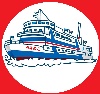 することびわ湖に生息するプランクトンを調べよう（種類の多さ）県民が水質汚染をどうやって克服してきたか調べようびわ湖の透明度はどれくらいが理想か考えるびわ湖会議で発表しよう具体例（できたらチェック）植物プランクトン、動物プランクトンに分けて、写真で紹介する。淡水赤潮、アオコの原因となっているプランクトンを紹介できるようにする。透明度はプランクトンの量が原因ということを説明できるようにする。今よりずっと透明度が低かったときのびわ湖の様子が伝わるように工夫する。現在でも発生しているアオコについて考える。びわ湖の透明度の変化がわかるグラフで理由を説明できるようにする。せっけん運動について調べて紹介する。摩周湖のように透明度が高い湖と比べてびわ湖の透明度を考える。水質をよくするための取組について伝えられるようにする。どれくらいの透明度がいいと考えるのか、理由をつけて自分の考えをまとめる。プランクトンと透明度の関係についてプランクトンの写真を用いて発表する。淡水赤潮やアオコについて昔と今、人々の努力を発表する。自分の理想の透明度について理由をつけて発表する。最初の発表は３分でできるように練習する。友だちの発表を聞いて、プランクトンと関わりがある内容には、専門家として発言する。作るもの・プランクトン図鑑・昔の写真・透明度の変化グラフ・せっけん運動の様子・透明度と生物の生息数の関係がわかるもの。「うみのこ」に乗船したときの課題乗船日　　　月　　日～　　月　　日「うみのこ」に乗船したときの課題乗船日　　　月　　日～　　月　　日